Onderzoek MSc student Rik TimmersIk ben Rik Timmers en ik studeer aan de Wageningen Universiteit waar ik me specialiseer in beleid en management op het gebied van natuur, milieu en duurzaamheid. Als onderdeel van het onderzoeksproject “ Van educatie naar burgerparticipatie: leren van ervaringen van lokale organisaties voor natuur- en duurzaamheidseducatie ” zal ik onder begeleiding van Kris van Koppen, externe medewerker bij de Environmental Policy Group mijn scriptie schrijven. Hiernaast zullen ook René Munsters van GDO en Jolanda van den Berg van Wageningen Economic Research bij de scriptie betrokken zijn. In november ben ik begonnen met het opstellen van een onderzoeksvoorstel en eind mei zal de scriptie voltooid zijn.De belangrijkste verandering waarop dit onderzoeksproject zich richt is de stap van educatie naar burgerparticipatie. Bij deze stap kunnen NDE centra tegen veel barrières aanlopen, zowel binnen hun eigen organisatie als in de samenwerking met gemeentes en burgers. Het zijn deze barrières en mogelijke strategieën om met deze belemmeringen om te gaan waar ik mij in mijn scriptie op zal richten. De hoofdonderzoeksvraag van mijn scriptie is:“ Welke strategieën kunnen NDE centra implementeren om burgerparticipatie succesvol toe te passen en zich te positioneren als belangrijke spelers in sociale vraagstukken op het gebied natuur en duurzaamheid? ”Bij dit onderzoek maak ik gebruik van verschillende methodes waaronder een literatuurstudie, een documentanalyse, een enquête en interviews met onder andere NDE centra, gemeenten en experts op het gebied van natuur- en duurzaamheidseducatie. Mocht u vragen of opmerkingen hebben over mijn onderzoek dan aarzel niet om mij te contacteren via rik.timmers@wur.nl of https://www.linkedin.com/in/rik-timmers/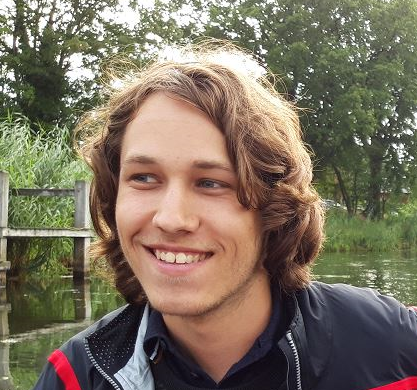 